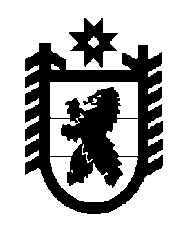 Российская Федерация Республика Карелия    РАСПОРЯЖЕНИЕГЛАВЫ РЕСПУБЛИКИ КАРЕЛИЯВнести в состав Межведомственной комиссии по вопросам внешней трудовой миграции, привлечения и использования иностранных работников, утвержденный распоряжением Главы Республики Карелия               от 18 июня 2007 года № 426-р (Собрание законодательства Республики Карелия, 2007, № 6, ст. 785; 2009, № 3, ст. 234; № 5, ст. 517; 2011, № 6,             ст. 863; 2012, № 5, ст. 879; 2013, № 2, ст. 237; 2014, № 3, ст. 377; 2015, № 3, ст. 438; № 12, ст. 2330), с изменениями, внесенными распоряжением Главы Республики Карелия от 16 ноября 2016 года № 470-р, следующие изменения:включить в состав Межведомственной комиссии следующих лиц:Вятчина В.В. – заместитель руководителя Управления Федеральной налоговой службы по Республике Карелия (по согласованию);Петинов М.В. – руководитель Государственной инспекции труда в Республике Карелия – главный государственный инспектор труда в Республике Карелия (по согласованию);2) указать новую должность Сибирякова К.Н. – заместитель Министра экономического развития и промышленности Республики Карелия; 3) исключить из состава комиссии Галашеву С.В., Таранову Ю.С.Временно исполняющий обязанности
Главы Республики Карелия                                                  А.О. Парфенчиковг. Петрозаводск23 марта 2017 года№ 134-р